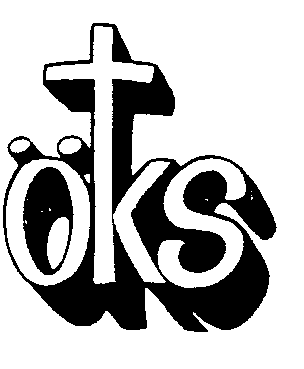 Örebro kristna samarbetsråd2022-03-03--------------------------------------------------------------------------------------------------------------------------------------Guds fred!Kort summering:- Fortsatt bön för situationen i Ukraina- Rådsmöte/årsmöte 10 mars med inledande föredrag, anmälan senast 7 mars- Samling om diakoni 29 mars- Notera datum för frukost för präster/pastorer 28 april- Ekumeniska gudstjänster 17 april (påskdagen) och 14 augusti- Ny hemsida på gång- Remiss om reviderade föreningsbidrag från Örebro kommunMer info följer nedan.Varma hälsningar från ÖKS styrelse genom Björn Cedersjö (ordförande)----------1. Bön och engagemang kring situationen i Ukraina. Rysslands angrepp på Ukraina har nu pågått i en dryg vecka. Vi ser bilderna och gråter. Vår Herre Jesus är fredens kung. Vårt budskap är försoning och upprättelse. I söndags samlades många i Immanuelskyrkan till en ekumenisk förbönsgudstjänst. Vi bad för fred och försoning. Vi uppmanar varandra att i alla gudstjänster fortsätta att be om fred. Som kristna i Örebro behöver vi också börja förbereda oss för att möta de flyktingar som kommer. ”Jag var husvill och ni tog emot mig.”2. Rådsmöte/årsmöte i ÖKS 10 mars kl 18,30-20,30. Glöm inte anmäla dig senast 7 mars, som ombud eller allmänt intresserad. Alla är välkomna att delta, i helheten eller bara föredraget eller årsmötesförhandlingarna. Länk till samlingen och anmälan: https://www.sensus.se/kurser-och-evenemang/radsmote-med-arsmotesforhandlingar-for-orebro-kristna-samarbetsrad-och-foredrag-av-jan-eckerdal-290959/3. Samling om kyrkornas diakonala ansvar i Örebro tisdagen den 29 mars kl 18,30. Se bifogade inbjudan. Sprid detta vidare till andra som bör vara med men som inte finns i denna epostlista.4. Frukost för präster/pastorer den 28 april kl 7,30-9. Notera i almanackan. Inbjudan kommer senare.5. Ekumeniska gudstjänster på påskdagen och i augusti i Stadsparken.  ÖKS planerar för en ekumenisk gudstjänst på Stortorget på påskdagen den 17 april kl 14. Vi möts för att fira att Jesus som dog för världen är uppstånden och lever idag. Glädje! Söndagen den 14 augusti kl 11 blir det stor gemensam gudstjänst i Stadsparken. Bokningen är gjord och planering påbörjad. Vi inbjuder alla att vara med i dessa gemensamma gudstjänster. Affisch om påskdagens gudstjänst kommer snart.6. Ny hemsida. En ny uppdaterad hemsida är på gång. Vi räknar med att den kommer att läggas ut under andra hälften av mars, efter vårt årsmöte. Något att se fram emot!7. Remiss om föreningsbidrag. Inom Örebro kommun pågår ett arbete med uppdatering av villkoren för föreningsbidrag. En remissrunda kommer att genomföras under slutet av våren. I det förslag som nu ligger på bordet finns visst utrymme även för kyrkornas verksamhet. Viktigt att vi i kyrkorna finns med i de fortsatta samtalen. ÖKS finns med i samtalen och vi kommer att skriva mer om det i senare info-brev.På ÖKS webbplats finns en lista över styrelsen med kontaktuppgifter. Ring eller maila oss gärna med synpunkter och önskemål.   https://orebrokristnasamarbetsrad.se/styrelsen.htmlLiksom Sveriges kristna råd är Örebro kristna samarbetsråd Kyrkorna tillsammans – i tro och handling. Vi vill Samla kyrkorna, vi vill ge tillfällen för Samtal och vi vill Synas tillsammans i stan.